Publicado en Barcelona el 19/11/2020 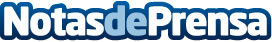 FitDietBox ofrece comida casera y de proximidad a domicilioUna de las ventajas que ofrece FitDietBox con sus elaboraciones culinarias es una dieta acorde a los objetivos y beneficios físicos de cada consumidorDatos de contacto:EDEON MARKETING SLComunicación · Diseño · Marketing931929647Nota de prensa publicada en: https://www.notasdeprensa.es/fitdietbox-ofrece-comida-casera-y-de Categorias: Nutrición Marketing E-Commerce Restauración http://www.notasdeprensa.es